Send to: RISE (formerly Community Partnerships)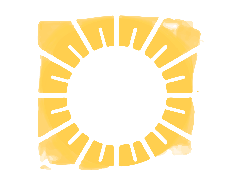 hr@commpart.org1334 Dewey Court • Madison, WI  53703(608) 250-6634 • Fax (608) 250-6637APPLICATION FOR EMPLOYMENTRISE is an Affirmative Action, Equal Opportunity Employer.  As such, it is our policy to provide employment, compensation and other benefits related to employment based on qualifications, without regard to race, color, religion, national origin, age, gender, sexual orientation, veteran status or disability or any other basis prohibited by federal or state law. RISE intends to comply fully with all federal and state laws, and the information on this application will not be used for any purpose prohibited by law.  If you are a person with a disability, you may request needed accommodation at any time during the recruitment or employment process.IMPORTANT INSTRUCTIONS:  The information on pages 1 through 5 of this form will be used to determine whether you meet the qualifications to be interviewed for a position.  It is extremely important that you answer all questions accurately and completely and that your answers are provided on this form.  A resume must be attached to this application.  Applicants reaching final employment consideration will be required to verify certain relevant information stated in their application (e.g., college transcripts, certifications, etc.). TYPE OR PRINT CLEARLYEDUCATION & TRAININGLICENSURE/CERTIFICATION:WORK EXPERIENCE: (Start with most recent job. Indicate any change in job title under the same employer as a separate position)SKILLS/QUALIFICATIONS & OTHER EXPERIENCE:REFERENCESPlease list three people (not relatives) you have worked with that we may contact for a reference.CERTIFICATIONLast NameFirst NameFirst NameFirst NameMiddle Init.Home PhoneHome PhoneCell PhoneAddressAddressAddressAddressCityCityStateZipEmail AddressEmail AddressEmail AddressEmail AddressEmail AddressEmail AddressEmail AddressEmail AddressWhat type of employment are you seeking (check only those you will accept)	Regular Full-Time (40 hours/week)	Regular Part-Time (between 20 & 40 hours/week)	Provisional (less than 20 hours/week)What type of employment are you seeking (check only those you will accept)	Regular Full-Time (40 hours/week)	Regular Part-Time (between 20 & 40 hours/week)	Provisional (less than 20 hours/week)What type of employment are you seeking (check only those you will accept)	Regular Full-Time (40 hours/week)	Regular Part-Time (between 20 & 40 hours/week)	Provisional (less than 20 hours/week)What type of employment are you seeking (check only those you will accept)	Regular Full-Time (40 hours/week)	Regular Part-Time (between 20 & 40 hours/week)	Provisional (less than 20 hours/week)What type of employment are you seeking (check only those you will accept)	Regular Full-Time (40 hours/week)	Regular Part-Time (between 20 & 40 hours/week)	Provisional (less than 20 hours/week)If the job requires unusual hours (including week-ends and nights) would you be willing to accept it?  Yes           No          N/A for PositionIf the job requires use of a motor vehicle, do you have a valid Driver’s License?  Yes           No          N/A for PositionIf the job requires it, do you have access to a car?  Yes         	No           N/A for PositionIf the job requires unusual hours (including week-ends and nights) would you be willing to accept it?  Yes           No          N/A for PositionIf the job requires use of a motor vehicle, do you have a valid Driver’s License?  Yes           No          N/A for PositionIf the job requires it, do you have access to a car?  Yes         	No           N/A for PositionIf the job requires unusual hours (including week-ends and nights) would you be willing to accept it?  Yes           No          N/A for PositionIf the job requires use of a motor vehicle, do you have a valid Driver’s License?  Yes           No          N/A for PositionIf the job requires it, do you have access to a car?  Yes         	No           N/A for PositionWhen will you be available for employment (check one)	I am available now.When will you be available for employment (check one)	I am available now.When will you be available for employment (check one)	I am available now.When will you be available for employment (check one)	I am available now.When will you be available for employment (check one)	I am available now.If the job requires unusual hours (including week-ends and nights) would you be willing to accept it?  Yes           No          N/A for PositionIf the job requires use of a motor vehicle, do you have a valid Driver’s License?  Yes           No          N/A for PositionIf the job requires it, do you have access to a car?  Yes         	No           N/A for PositionIf the job requires unusual hours (including week-ends and nights) would you be willing to accept it?  Yes           No          N/A for PositionIf the job requires use of a motor vehicle, do you have a valid Driver’s License?  Yes           No          N/A for PositionIf the job requires it, do you have access to a car?  Yes         	No           N/A for PositionIf the job requires unusual hours (including week-ends and nights) would you be willing to accept it?  Yes           No          N/A for PositionIf the job requires use of a motor vehicle, do you have a valid Driver’s License?  Yes           No          N/A for PositionIf the job requires it, do you have access to a car?  Yes         	No           N/A for Position	I will be available beginning:	I will be available beginning:If the job requires unusual hours (including week-ends and nights) would you be willing to accept it?  Yes           No          N/A for PositionIf the job requires use of a motor vehicle, do you have a valid Driver’s License?  Yes           No          N/A for PositionIf the job requires it, do you have access to a car?  Yes         	No           N/A for PositionIf the job requires unusual hours (including week-ends and nights) would you be willing to accept it?  Yes           No          N/A for PositionIf the job requires use of a motor vehicle, do you have a valid Driver’s License?  Yes           No          N/A for PositionIf the job requires it, do you have access to a car?  Yes         	No           N/A for PositionIf the job requires unusual hours (including week-ends and nights) would you be willing to accept it?  Yes           No          N/A for PositionIf the job requires use of a motor vehicle, do you have a valid Driver’s License?  Yes           No          N/A for PositionIf the job requires it, do you have access to a car?  Yes         	No           N/A for PositionIf the job requires unusual hours (including week-ends and nights) would you be willing to accept it?  Yes           No          N/A for PositionIf the job requires use of a motor vehicle, do you have a valid Driver’s License?  Yes           No          N/A for PositionIf the job requires it, do you have access to a car?  Yes         	No           N/A for PositionIf the job requires unusual hours (including week-ends and nights) would you be willing to accept it?  Yes           No          N/A for PositionIf the job requires use of a motor vehicle, do you have a valid Driver’s License?  Yes           No          N/A for PositionIf the job requires it, do you have access to a car?  Yes         	No           N/A for PositionIf the job requires unusual hours (including week-ends and nights) would you be willing to accept it?  Yes           No          N/A for PositionIf the job requires use of a motor vehicle, do you have a valid Driver’s License?  Yes           No          N/A for PositionIf the job requires it, do you have access to a car?  Yes         	No           N/A for PositionTITLE OF POSITION FOR WHICH YOU ARE APPLYING:TITLE OF POSITION FOR WHICH YOU ARE APPLYING:TITLE OF POSITION FOR WHICH YOU ARE APPLYING:How did you hear about this job opening?How did you hear about this job opening?How did you hear about this job opening?Elementary & High School
(Circle highest year completed)1  2  3  4  5  6  7  8  9  10  11  12Name and Location of High SchoolName and Location of High SchoolName and Location of High SchoolGraduated? Yes	 NoTRAINING  TRAINING  TRAINING  TRAINING  TRAINING  Name & Location of InstitutionName & Location of InstitutionMajor FieldDegreeDegreeOther education/training not covered above but which may be relevant to the position for which you are applying (i.e., internships, correspondence courses, service schools, etc.).Current Licensure/CertificationExpiration DateNumberList memberships in professional or technical associations.List memberships in professional or technical associations.List memberships in professional or technical associations.Present or most recent EmployerTitleTitleCity and StateMay we contact this employer for a reference?	Yes		No	May we contact this employer for a reference?	Yes		No	Name, title, & Phone # of SupervisorFrom (Mo/Yr)To (Mo/Yr)Name, title, & Phone # of Supervisor	Full-time		Part-Time		Paid Internship  Unpaid Internship	Full-time		Part-Time		Paid Internship  Unpaid InternshipReason for LeavingHours per week:      Hours per week:      EmployerTitleTitleCity and StateMay we contact this employer for a reference?	Yes		No	May we contact this employer for a reference?	Yes		No	Name, title, & Phone # of SupervisorFrom (Mo/Yr)To (Mo/Yr)Name, title, & Phone # of Supervisor	Full-time		Part-Time		Paid Internship  Unpaid Internship	Full-time		Part-Time		Paid Internship  Unpaid InternshipReason for LeavingHours per week:          Hours per week:          EmployerTitleTitleCity and StateMay we contact this employer for a reference?	Yes		No	May we contact this employer for a reference?	Yes		No	Name, title, & Phone # of SupervisorFrom (Mo/Yr)To (Mo/Yr)Name, title, & Phone # of Supervisor	Full-time		Part-Time		Paid Internship  Unpaid Internship	Full-time		Part-Time		Paid Internship  Unpaid InternshipReason for LeavingHours per week:Hours per week:EmployerTitleTitleCity and StateMay we contact this employer for a reference?	Yes		No	May we contact this employer for a reference?	Yes		No	Name, title, & Phone # of SupervisorFrom (Mo/Yr)To (Mo/Yr)Name, title, & Phone # of Supervisor	Full-time		Part-Time		Paid Internship  Unpaid Internship	Full-time		Part-Time		Paid Internship  Unpaid InternshipReason for LeavingHours per week:      Hours per week:      EmployerTitleTitleCity and StateMay we contact this employer for a reference?	Yes		No	May we contact this employer for a reference?	Yes		No	Name, title, & Phone # of SupervisorFrom (Mo/Yr)To (Mo/Yr)Name, title, & Phone # of Supervisor	Full-time		Part-Time		Paid Internship  Unpaid Internship	Full-time		Part-Time		Paid Internship  Unpaid InternshipReason for LeavingHours per week:Hours per week:EmployerTitleTitleCity and StateMay we contact this employer for a reference?	Yes		No	May we contact this employer for a reference?	Yes		No	Name, title, & Phone # of SupervisorFrom (Mo/Yr)To (Mo/Yr)Name, title, & Phone # of Supervisor	Full-time		Part-Time		Paid Internship  Unpaid Internship	Full-time		Part-Time		Paid Internship  Unpaid InternshipReason for LeavingHours per week:Hours per week:List any special skills or qualifications that you possess that you feel are relevant to the job for which you are applying (i.e., clinical expertise, proficiency in second language, writing, computer, office machines, typing speed, etc.)Briefly describe your life or work experience in specific cultural or cross-cultural settings.   Please include a description of expertise or training acquired as a part of this experience.Please describe your knowledge or experience in working with or around people who have experienced traumatic or stressful life events (if applicable to the open position).List other volunteer work or life experience that you feel may be relevant to this position.  Give approximate beginning and ending dates for any volunteer positions.NamePhysical AddressPhoneEmail  Personal       Professional  Personal       Professional  Personal       Professional  Personal       Professional  Personal       Professional  Personal       Professional  Personal       Professional  Personal       Professional  Personal       Professional  Personal       Professional  Personal       Professional  Personal       ProfessionalPlease read the following statements carefully before you sign your name.	I HEREBY CERTIFY that the answers given by me to the above questions and statements are true and correct and hereby authorize you to contact references, past or present employers (unless specifically stated above), persons, schools, law enforcement agencies and any other sources of information that may be relevant to my application for employment. I HEREBY CERTIFY that the information I submitted in the attached resume is accurate and complete. It is understood and agreed that any misrepresentation, false statement or omissions by me in this application will be sufficient reason for rejection of my application or for dismissal at any time during my employment, without liability to this facility.	FURTHER, I understand and agree that, as a condition of my employment with RISE, I will be required to submit information for a criminal history background check (WI Act 27) and for a driving record from the Department of Motor Vehicles, and my employment will be contingent upon the information received.	I have read, understand and agree to the above statements.Sign or Type Full Name: DATE:   I understand that checking this box constitutes a legal signature confirming that I acknowledge and agree to the above certification. I understand that checking this box constitutes a legal signature confirming that I acknowledge and agree to the above certification.